Menus Mercredis Mois de Avril 2024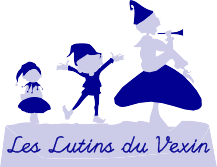 * Contient du porcLes menus sont également disponibles sur le site www.lutinsduvexin.frMercredi 03/04 /24Mercredi 24/04//24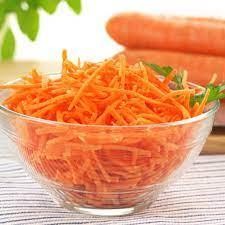 Carotte râpée Lamelles kebab Haricots verts YaourtFruitSalade de museau et pomme de terre* Paupiette de volaille sauce champignons Petit poisFromageMousse liégeois vanille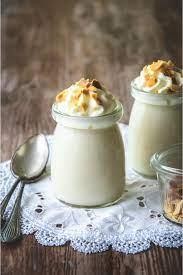 